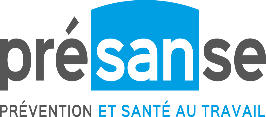 Mardi 11 octobre 2022 - MatinMardi 11 octobre 2022 - Matin8h35Accueil9h00Ouverture des Journées Santé Travail 2022 Président de Présanse : M. Maurice PLAISANTPrésentation des thèmes et programme des Journées Santé Travail 2022 Médecin Conseil de Présanse : Dr Corinne LETHEUX 9h30Conférence introductive  M. Olivier DUSSOPT – Ministre du Travail, du Plein emploi et de l’Insertion 10h00DiscussionPremière session – 10h10-12h00Présidents de séance : M. Stéphane PIMBERT – Directeur général – INRS – Paris  Présidents de séance : M. Pascal LE DEIST – Directeur général – OPSAT – Dole Première session – 10h10-12h00Présidents de séance : M. Stéphane PIMBERT – Directeur général – INRS – Paris  Présidents de séance : M. Pascal LE DEIST – Directeur général – OPSAT – Dole    Prise en charge de nouveaux publics   Prise en charge de nouveaux publics10h10Evaluation de la santé et dépistage de l’épuisement des dirigeants par les SPSTI d’Occitanie : le dispositif Amarok e-santéDr Michel NIEZBORALA – Médecin du travail – Prevaly – Toulouse      10h30Pause     Aide à l’évaluation des risques et programme de prévention     Aide à l’évaluation des risques et programme de prévention  11h00Accompagner les entreprises, du diagnostic prévention au document unique   Mme Emilie DESOINDRE – Conseillère en prévention – AISMT04 – Digne-les-Bains      11h20Réalité virtuelle : la prévention en grande distribution d’Alsace Moselle Dr Karine CHATELAIN – Médecin du travail – AST Moselle-Est – Creutzwald     11h40Création multipartite d’un escape game pour sensibiliser au risque chimique Dr Benoît ATGE – Médecin du travail, Toxicologue – AHI33 – Bordeaux     12h00DéjeunerDeuxième session – 14h00-16h50Présidents de séance : Mme Fanny RICHARD – Directrice de l’intervention sociale et de l’accès aux soins – CNAM – Paris             Présidents de séance : Dr Aurélia MALLET – Médecin coordinateur – AHI33 – Bordeaux Deuxième session – 14h00-16h50Présidents de séance : Mme Fanny RICHARD – Directrice de l’intervention sociale et de l’accès aux soins – CNAM – Paris             Présidents de séance : Dr Aurélia MALLET – Médecin coordinateur – AHI33 – Bordeaux Deuxième session – 14h00-16h50Présidents de séance : Mme Fanny RICHARD – Directrice de l’intervention sociale et de l’accès aux soins – CNAM – Paris             Présidents de séance : Dr Aurélia MALLET – Médecin coordinateur – AHI33 – Bordeaux 14h00Conférence invitée – Dispositifs existants pour le maintien en emploi et la réorientation professionnelle   Dr Mounir GHEDBANE – Médecin coordinateur – CIAMT – Paris 14h30Discussion   Prévention de la désinsertion professionnelle, maintien en emploi    Prévention de la désinsertion professionnelle, maintien en emploi 14h40Une approche collective au profit de la cellule PDP Dr Bénilde FEUVRIER – Médecin du travail – OPSAT – Dole 15h00Elaboration d’un indice de risque de désinsertion professionnelle Dr Nicole DOUSSELIN – Médecin du travail référent PDP – GIMS13 – Marseille      15h20Pause   15h50Le repérage précoce des risques de décrochage professionnel sur une population des 45-55 ans Mme Sylvie GARCIA – Directrice – CMIST Alès Lozère – Alès        Mise en œuvre des visites de mi-carrière et de fin de carrière    Mise en œuvre des visites de mi-carrière et de fin de carrière 16h10Visite de fin d’exposition : conception d’un outil Excel pour faciliter la proposition de suivi post professionnel en consultation Dr Eric PASCAL – Médecin du travail – AMSN – Bois-Guillaume        Présentation des communications au format E-poster (Sessions 1 et 2)     Présentation des communications au format E-poster (Sessions 1 et 2)  16h30Carte d’exposition professionnelle : un outil simple et performant Dr Philippe LÊ – Médecin collaborateur – STPF – Fougères       Rendre acteurs les salariés dans les sensibilisations par la gamification M. Grégoire TARDY – Adjoint à la directrice générale en charge des projets de prévention et des animations de prévention – SSTRN – Nantes        L’accompagnement de l’infirmière en santé au travail lors d’un essai encadré Mme Magali TREZEUX – Infirmière en Santé au travail – Ardennes Santé Travail – Charleville-Mézières 16h50Fin des communicationsDr Régine CODRON – Médecin du travail – ACMS – Suresnes  17h30Fin des 8h30Accueil9h30DiscussionTroisième session – 9h00-11h50Présidents de séance : Pr Jean-François GEHANNO – Professeur de médecine du travail – CHU de Rouen  Présidents de séance : M. Philippe ROLLAND – Directeur – SIST Narbonne – Narbonne Troisième session – 9h00-11h50Présidents de séance : Pr Jean-François GEHANNO – Professeur de médecine du travail – CHU de Rouen  Présidents de séance : M. Philippe ROLLAND – Directeur – SIST Narbonne – Narbonne Troisième session – 9h00-11h50Présidents de séance : Pr Jean-François GEHANNO – Professeur de médecine du travail – CHU de Rouen  Présidents de séance : M. Philippe ROLLAND – Directeur – SIST Narbonne – Narbonne 9h00Conférence invitée – Promotion de la Santé au travail : enjeux de littératie en termes d’ « empowerment » structurel, de savoirs, de pratiques et d’éthique  Pr Nicole RASCLE – Professeur des Universités en Psychologie de la santé – Université de Bordeaux   9h30Discussion Pratiques à distance, téléconsultations, pré-visites connectées, … : plus-value     Pratiques à distance, téléconsultations, pré-visites connectées, … : plus-value    9h40La téléconsultation assistée, une solution aux déserts médicaux ?  Dr Cyril BERNARDET – Médecin coordonnateur – EnSanté! – Montpellier      10h00Les pré-visites connectées ; quel contenu pour quel objectif ? Mme Anne-Sophie TOURGUENEFF – IDEST – SIST Narbonne – Narbonne       10h20Pause Conséquences de la loi sur les systèmes d’information  Conséquences de la loi sur les systèmes d’information 10h50Comment fédérer une région autour d’un projet système d’information ? Le projet Data Bretagne 2020M. Eric RASPAIL – Directeur général – AST35 – Rennes      11h10Exploitation harmonisée de données en Santé au travail en ARA avec l’ORS Dr Audrey VILMANT – Médecin du travail – AIST La Prévention Active – Clermont-Ferrand    11h30Mutualisation inter-SPSTI des FDS – Application pour l’évaluation des poly-expositions dans plusieurs secteurs professionnels M. Julien COCHARD – Ingénieur en évaluation des risques – AMETRA06 – Nice      11h50Déjeuner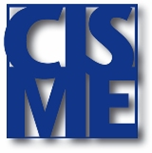 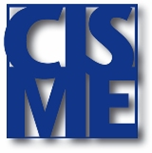 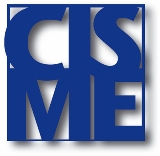 Quatrième session – 13h45-16h30Présidents de séance : M. Sébastien DENYS – Directeur Santé-Environnement-Travail – Santé Publique France –                                                   Saint-Maurice Présidents de séance : M. Laurent EECKE – Directeur général – SPST 19-24 – Brive  Quatrième session – 13h45-16h30Présidents de séance : M. Sébastien DENYS – Directeur Santé-Environnement-Travail – Santé Publique France –                                                   Saint-Maurice Présidents de séance : M. Laurent EECKE – Directeur général – SPST 19-24 – Brive  Quatrième session – 13h45-16h30Présidents de séance : M. Sébastien DENYS – Directeur Santé-Environnement-Travail – Santé Publique France –                                                   Saint-Maurice Présidents de séance : M. Laurent EECKE – Directeur général – SPST 19-24 – Brive  13h45Conférence invitée – Interactions santé publique – santé au travail      Pr Antoine FLAHAULT – Directeur de l’institut de Santé Globale – Faculté de médecine – Université de Genève       14h15Discussion  Collaboration entre professionnels de santé   Collaboration entre professionnels de santé 14h25Expérimentation d’une nouvelle collaboration médecin et infirmier en Santé au travail Dr Julie MARTIN – Médecin du travail – Prevaly – Toulouse        Interactions et partenariats avec les autres acteurs   Interactions et partenariats avec les autres acteurs 14h45La logique partenariale : une clé pour ancrer l’action territoriale d’un SPSTI Dr Françoise DUCROT – Adjointe à la Directrice générale en charge des partenariats – SSTRN – Nantes      15h05Partenariat SPSTI et CPTS : retour d’expérience et perspectives Dr Olivier PALMIERI – Médecin coordonnateur – ASMT65 – Tarbes        Présentation des communications au format E-poster (Sessions 3 et 4)    Présentation des communications au format E-poster (Sessions 3 et 4)  15h25Expérimentation du centre de vaccination Covid-19 du SSTRN Dr Françoise DUCROT – Adjointe à la Directrice générale en charge des partenariats – SSTRN – Nantes        Présanse ARA : une organisation au service des SPSTI et de leurs adhérents Mme Patricia PAU – Animatrice de la Commission Communication Présanse ARA / Directrice – PRESTA Ain & Beaujolais – Bourg-en-Bresse  *-3+15h40Synthèse des Journées Santé Travail 2022 Pr Jean-François GEHANNO – Professeur de médecine du travail – CHU de Rouen  16h00Discours de clôture XXXXXXXXXXXXXXXXX – XXXXXXXXXXXXXXXXXXXXXXXX 16h30Clôture des Journées Santé Travail  